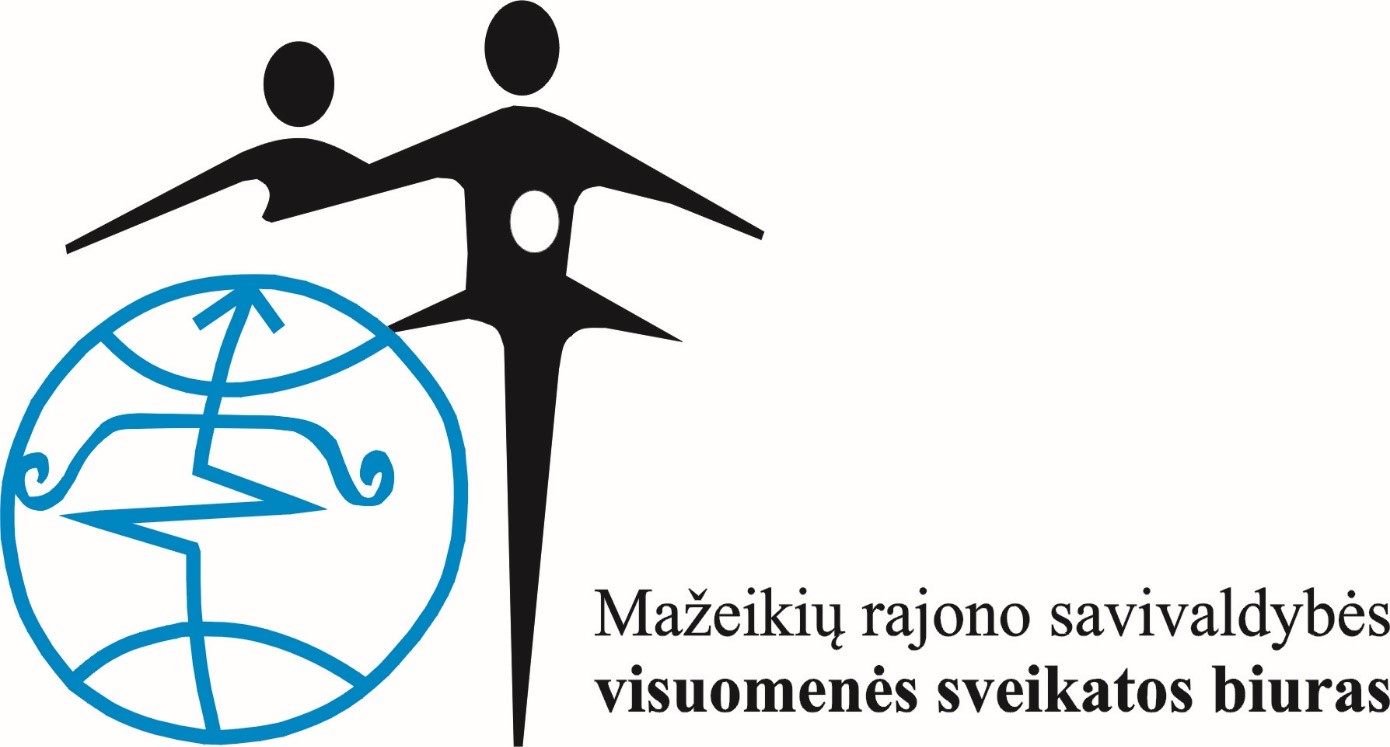 RUGSĖJO MĖNESIO NEMOKAMŲ UŽSIĖMIMŲ KALENDORIUS* Užsiėmimai lauke vyksta tik esant geram orui.Organizatorius pasilieka teisę keisti užsiėmimų laiką ir vietą.Visi užsiėmimai nemokami.DienaLaikas, veikla ir vietaAtsakingas asmuoPirmadienis9.00 val. Rytinė mankšta Sodų trikampio skverelyje 10.30 val. Minime pasaulinę savižudybių prevencijos dieną (11 d.)R. JonušaitėM. NabažaitėV. ŠakienėAntradienis14.00 val. Suaugusiųjų meno terapija „Mandalos“ (biure) (12 d.)15.30 val. Paskaita „Gyvenimas su onkologine liga“ (biure) (19 d.)V. ŠakienėTrečiadienis9.00 val. Širdies stiprinimo mankšta Sodų trikampio skverelyje17.30 val. Šiaurietiškasis ėjimas prie Penkių kalnų (6, 20 d.)19.00 val. Minėjimas skirtas Pasaulinei širdies dienai Menų stotyje (Geležinkelio stoties patalpose) (27 d.).R. JonušaitėM. NabažaitėKetvirtadienis15.00 val. Paskaita „Aplinkos sveikata“ (biure) (14 d.)14.00 val. Judrumo lavinimas panaudojant žaidybinius elementus Plinkšių globos namuose (28 d.)R. JonušaitėV. ŠakienėPenktadienis9.00 val. Rytinė mankšta „Aktyvistai“ Sodų trikampio skverelyje (1 d. nevyks)!!! Rugsėjo 29 d. 17 val. Juodpelkio parketradicinis bėgimas “Už sveiką širdį” !!!(sekite informaciją)R. JonušaitėM. NabažaitėV. ŠakienėInformacija ir registracija:Tel. 8-443-41499, Naftininkų g. 9 (IVa.)El. p. mazeikiuvsb@gmail.com           www.mazeikiuvsb.lt Mažeikių rajono savivaldybės visuomenės sveikatos biuras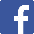 